Einordnung in den Fachlehrplan GymnasiumAnregungen und Hinweise zum unterrichtlichen EinsatzDas Projekt zielt auf die Entwicklung von anspruchsvollen Kompetenzen sowohl im digitalen als auch im sozialen Bereich. Die selbst produzierten Videos sind als authentische Leistung der Schülerinnen und Schüler selbst auch nachhaltig, indem sie der Schulgemeinschaft zur Verfügung stehen und die Bedeutung von Nachhaltigkeit in der Schule betont.Im Kurs „Lernen in der digitalen Welt“ werden keine Noten erteilt. Dadurch besteht die Aussicht, innovative Formen von Bewertungen und Feedback durch die Lehrkraft zu nutzen.Das Thema „Erklärvideos kritisch beurteilen und erstellen“ bietet die Möglichkeit, einen lebensweltlichen Bezug zur Mediennutzung der Schülerinnen und Schüler aufzubauen sowie unter rezeptiven als auch produktiven Aspekt zum Einsatz zu bringen. In diesem Kontext sollten ebenso Aspekte wie Datenschutz, Urheberrecht und Jugendmedienschutz verankert sein. Die leichte Verfügbarkeit, die multisensuelle Form sowie die Wiederholbarkeit von Erklärvideos bieten eine hohe Anschaulichkeit und Lernchancen (Arnold u. Zech 2019, S. 8).Der zeitliche Umfang für ein solches Projekt ist mit insgesamt 16 Stunden sehr hoch. Auch aus diesem Grund ist die Kooperation mit anderen Unterrichtsfächern wünschenswert, wie zum Beispiel mit Deutsch und Kunst.Dem Projekt liegt der innovative pädagogische Ansatz „Deeper Learning“ zugrunde, das Wissensaneignung, Kompetenzentwicklung und kreatives Problemlösen in projektorientierten Lernarrangements miteinander verbindet (Sliwka und Klopsch 2022).Das Konzept „Deeper Learning“ unterscheidet drei Phasen:Instruktion und AneignungKo-Konstruktion und Ko-KreationAuthentische Leistung.Gemäß dem pädagogischen Ansatz „Deeper Learning“ steht die veränderte Rolle der Lehrkraft im Unterrichtsprozess im Mittelpunkt. Das Ziel ist es, Schülerinnen und Schülern zum selbstbestimmten Lernen zu ermutigen und authentische, kreative Leistungen zu fördern.Variations- bzw. DifferenzierungsmöglichkeitenDer im didaktischen Material näher erläuterte Einsatz des „simpleshow video maker“ zeichnet sich durch eine einfache Anwendung dieser KI-gestützten Plattform aus. Der „simpleshow maker“ ist über die kostenfreie Classroom-Lizenz nutzbar. Damit können Erklärvideos schnell erstellt werden. (Freilich kann jedes andere Videobearbeitungsprogramm ebenfalls zum Einsatz kommen.)Für die Erstellung von Erklärvideos können an der Schule vielfältige Projektthemen und Umsetzungsmöglichkeiten (z. B. Stop-Motion-Video, Green-Screen-Video, H5P-Interaktives Video oder Screencast) genutzt werden:„Was ist Glück? –  dem Glück auf der Spur“„Nach den Sternen greifen – Produktion von Erklärvideos in einem Schulprojekt“Mögliche Probleme bei der UmsetzungMangelhafte technische Ausstattung Instabile WLAN-Anbindungfehlender Moodle-ZugangLösungserwartungenPersönliche Identifizierung der Schülerinnen und Schüler mit der Themenstellung sowie Produktion eines authentischen, kreativen und fachlich anspruchsvollen Erklärvideos in der projektorientierten GruppenarbeitWeiterführende HinweiseAgiles Lernen in der Schule: https://www.zeitfuerdieschule.de/materialien/artikel/agiles-lernen-in-der-schule/ (12.06.2023).Das Konzept „Flipped Classroom“: https://www.fliptheclassroom.de/konzept/ (12.06.2023).Schlegel, F. (2016): Erklärvideos im Unterricht. Einstieg in die Filmbildung mit YouTube-Formaten. Workshop für Lehrkräfte und Medienberaterinnen und Medienberater: https://www.lwl.org/film-und-schule-download/Unterrichtsmaterial/Erkl%C3%A4rvideos-im-Unterricht.pdf (12.06.2023).Gäckle, X. (o.J.): Plakat. Deeper Learning. Bildung für Menschen im 21. Jahrhundert. Heidelberg: https://www.hse-heidelberg.de/sites/default/files/documents/Plakat_DLI_Gäckle.pdf (12.06.2023).Schödel, Thomas (2022): Fachübergreifende Themen: Projektarbeit am Gymnasium/Beruflichen Gymnasium. Halle: https://back.bildung-lsa.de/files/3f7516bf0e8d60a3d0a0278538bde5c5/Projektlernen_am_Gymnasium_Thomas_Sch_del_(LISA)_09_11_2022.pdf (12.06.2023).Literatur- und QuellenverzeichnisArnold, S. u. Zech, J. (2019): Kleine Didaktik des Erklärvideos. Erklärvideos für und mit Lerngruppen erstellen und nutzen. Braunschweig.Dorgerloh, S. u. Wolf, K. D. (Hrsg.) (2020): Lehren und Lernen mit Tutorials und Erklärvideos. Weinheim u. Basel, E-Book.Kesting, L. M. (2022): Scrum im Unterricht.Klee, W. u. a. (Hrsg.) (2021): Hybrides Lernen. Zur Theorie und Praxis von Präsenz- und Distanzlernen. Weinheim u. Basel.Kultusministerium des Landes Sachsen-Anhalt (Hrsg.) (2022): Fachlehrplan Gymnasium Deutsch. Magdeburg.Kultusministerium des Landes Sachsen-Anhalt (Hrsg.) (2022): Fachlehrplan Gymnasium Kunst. Magdeburg.Kultusministerium des Landes Sachsen-Anhalt (Hrsg.) (2023): Fachlehrplan Gymnasium Lernen in der digitalen Welt. Magdeburg.Sliwka, A. u. Klopsch, B. (2022): Deeper Learning in der Schule. Pädagogik des digitalen Zeitalters. Weinheim u. Basel.Werner, J. u. a. (Hrsg.) (2018): Flipped Classroom – Zeit für deinen Unterricht. Praxisbeispiele, Erfahrungen und Handlungsempfehlungen. Gütersloh.Hinweise zu Lizenzrechten von digitalen WerkzeugenAnhangsiehe Moodle-KursDidaktische Hinweise im Moodle-Kurs und als Word- sowie PDF-DateiSequenzplan inkl. Beispielvideos am Anfang der einzelnen UnterrichtssequenzenSequenzplan zur niveaubestimmenden Aufgabe mit Links zu den Videos
Kompetenzschwerpunkt: „Erklärvideos kritisch beurteilen und erstellen“Thema: „Ein Leben in einer nachhaltigen Welt erklären“Ziele der Einheit: Die Schülerinnen und Schüler setzen sich innerhalb eines fächerübergreifenden Unterrichtsprojektes (Lernen in der digitalen Welt/Deutsch/Kunst) umfassend mit dem Thema „Nachhaltigkeit“ auseinander. Sie beurteilen Erklärvideos zu diesem Thema und gewinnen daraus Fähigkeit und Fertigkeiten zur Erstellung eines eigenen Erklärvideos in der Legetrick-Technik. Innerhalb der Arbeit in Gruppen entwickeln sie ihre digitalen und sozialen Kompetenzen und sie präsentieren abschließend ihre authentischen Leistungen der Schulgemeinschaft.Sequenzen der Einheit:„Ein Leben in einer nachhaltigen Welt erklären“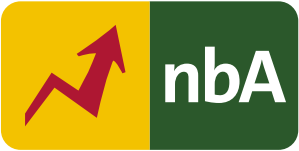 Kompetenzschwerpunkt:	Erklärvideos kritisch beurteilen und erstellenKompetenzschwerpunkt:	Erklärvideos kritisch beurteilen und erstellenRecherchieren, 
Verarbeiten und 
Aufbewahrenunterschiedliche Arten und Umsetzungsformen von Erklärvideos recherchieren und analysierenVideoplattformen kriteriengeleitet untersuchenKommunizieren und KooperierenPotenziale von Erklärvideos für den eigenen Lernprozess diskutierenEnergieverbrauch durch Videos und Streams reflektieren und abwägenProblemlösen, 
Produzieren und 
Präsentierenein eigenes Videoprojekt unter Beachtung der gewonnenen Erkenntnisse sach- und adressatengerecht produzieren und präsentierenAnalysieren, 
Reflektieren und 
sicher Agierensoziale und rechtliche Folgen der Produktion und der Veröffentlichung abschätzeneigene Erklärvideos hinsichtlich der Gestaltung und Zielsetzung kriteriengeleitet beurteilenGrundlegende WissensbeständeGrundlegende WissensbeständeAGBs, Datenschutz und JugendmedienschutzForm der Veröffentlichung und VerantwortungVideoplattformen und Videoformate: Erklärvideos, Tutorials, InformationsvideosPhasen einer Medienproduktion und kollaboratives Projektmanagementgestalterische Kriterien von Erklärvideos: z. B. Aufbau, Verständlichkeit, AdressatenbezugUmsetzung: z. B. Hardware zur Aufnahme und Bearbeitung, Videobearbeitungssoftware, Dateiformat und Möglichkeiten des TeilensAGBs, Datenschutz und JugendmedienschutzForm der Veröffentlichung und VerantwortungVideoplattformen und Videoformate: Erklärvideos, Tutorials, InformationsvideosPhasen einer Medienproduktion und kollaboratives Projektmanagementgestalterische Kriterien von Erklärvideos: z. B. Aufbau, Verständlichkeit, AdressatenbezugUmsetzung: z. B. Hardware zur Aufnahme und Bearbeitung, Videobearbeitungssoftware, Dateiformat und Möglichkeiten des TeilensName HerausgeberBezeichnungLinkLizenzformsimpleshowsimpleshow
video makerhttps://simpleshow.com/de/classroom/Education-Lizenz (free)CATEATER, LLCApp Stop Motion Studio für iOS, Android und Windowshttps://www.stopmotionstudio.com/Basis-Version (free)Pro-Version (kostenpflichtig)InhaltProzess- und inhaltsbezogene Aspekte/MedienStd.1 Was ist nachhaltig?Was bedeutet Nachhaltigkeit? (ZDF Video):
https://www.zdf.de/dokumentation/terra-x/was-bedeutet-nachhaltigkeit-creative-commons-clip-100.htmlEinstieg in das fächerverbindende Projekt und Vermittlung der ZielorientierungErklärvideos beurteilen und bewertenRecherchieren zum Thema NachhaltigkeitLernen mit ErklärvideosLearningApps Quiz22 Was kann ich tun?Nachhaltigkeit an der Schule (ZDF Video): https://www.youtube.com/watch?v=M1QAYtmC7sw&t=3sErforschung des Themas Nachhaltigkeit im schulischen KontextThematisierung: Energieverbrauch und JugendmedienschutzGruppenbildung und finden individueller Themenstellungen innerhalb der Zusammenarbeit23 Wie kann ich das erklären?Umweltschutz/Legetrick (YouTube): https://www.youtube.com/watch?v=Z_8nsepchTM&t=20sKennenlernen von Stilen und FormenVertraut-machen mit der Legetrick-Technik und dem webbasierten Tool „simpleshow video maker“Storytelling, Konzeption und Produktion im kreativen und kollaborativen Problemlösungsprozess104 Was meint ihr?Nachhaltige Mode (simpleshow video maker):
https://videos.simpleshow.com/KMczSZjTT1Präsentieren der ErgebnisseEinschätzen sozialer und rechtlicher Folgen der Produktion und der VeröffentlichungMeta-Reflektion: Feedback zu den Videos geben2